“LỜI SỐNG HẰNG NGÀY”	 Kinh Thánh: Xuất Ê-díp-tô Ký 19-24.	 Thời gian: Từ ngày 10.03.2024 – 17.03.2024I. Đọc Kinh Thánh: Hãy khoanh tròn những đoạn Kinh Thánh quý vị đã đọc xong trong tuần này: 	Xuất Ê-díp-tô Ký  	19, 	20,	 21, 	22, 	23,	24. II. Thực hiện theo yêu cầu của từng câu sau và cho biết địa chỉ đầy đủ, cụ thể: 1.   Hoàn thành bảng sau để thấy cách Chúa muốn dân sự đối đãi với từng đối tượng:2.   Khoanh tròn ý đúng nhất | Lý do Chúa không cho phép dân Y-sơ-ra-ên bạc đãi / hà hiếp khách ngoại bang? a.  Vì Y-sơ-ra-ên đã từng làm khách kiều ngụ tại xứ Ê-díp-tô, nên họ hiểu biết lòng khách ngoại bang là thế nào.b.  Vì dân Y-sơ-ra-ên cần họ giúp đỡ để trở nên hùng mạnh. 	|  c.  a & b đúng 	|  d.  a & b sai	* Kinh Thánh: __________ 7.   Điền đơn vị thời gian (năm/tháng/ngày) thích hợp vào chỗ trống:4. Tìm và chép lại câu Kinh Thánh liên quan đến hình ảnh sau?   * Kinh Thánh: ________. . . . . . . . . . . . . . . . . . . . . . . . . . . . . . . . . . . . . . . . . . . . . . . . . . . . . . . . 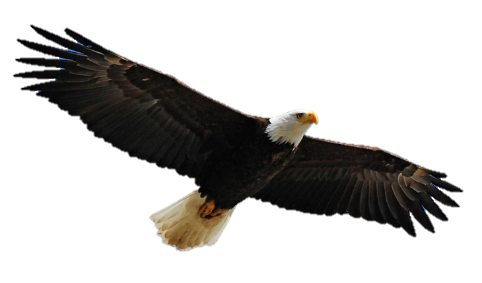 . . . . . . . . . . . . . . . . . . . . . . . . . . . . . . . . . . . . . . . . . . . . . . . . . . . . . . . . . . . . . . . . . . . . . . . . . . . . . . . . . . . . . . . . . . . . . . . . . . . . . . . . . . . . . . . . 5. Đánh dấu  vào ô đúng | Tội nào sau đây bị xử tử:  Đánh hoặc mắng cha mẹ 		|   Bắt bán hoặc giữ người 	 Đồng cốt hoặc tế thần khác ngoài Đức Giê-hô-va 	|   Nằm cùng một con vật Đánh chết kẻ trộm đang cạy cửa khi mặt trời chưa mọc. 	|   Lập mưu giết người		* Kinh Thánh: ___________6. Điền vào ô trống | Điều gì làm “mờ mắt người thượng trí ” ?:9. Điền số thích hợp vào chỗ trống: Theo Xuất Ê-díp-tô Ký đoạn . . . . . . . . . . . , Chúa đã truyền phán trực tiếp cho dân sự . . . . . . . . . . .  điều răn (gồm . . . . . . . . . .   điều về mối liên hệ với Chúa, và  . . . . . . . . . . .  điều về mối liên hệ với người khác). Sau đó, trong Xuất Ê-díp-tô Ký đoạn . . . . . . . . . . .  Chúa đã ban cho Môi-se bảng đá, luật pháp và các điều răn đã chép đặng dạy dân sự.  10. Hãy nối điều răn với ý nghĩa phù hợp:* Đáp án:   1 -  . . . . . .  |  2 -  . . . . . .  |  3 -  . . . . . .  |  4 -  . . . . . .  |  5 -  . . . . . .  | 6 -  . . . . . .  |  7 -  . . . . . .  |  8 -    . . . . . .  |  9 -    . . . . . .  |  10 -   . . . . . .  .HỘI THÁNH TIN LÀNH VIỆT NAM (MN)CHI HỘI TÔ HIẾN THÀNHBAN CƠ ĐỐC GIÁO DỤC* Họ và tên:______________________* Năm sinh _________ ĐT: _________* Lớp TCN:______________________Đối với…Thái độ / hành độngKT. . . . . . . . . . . . . . . . . . . . . . . . . . . . . . . . . . . . . . . . . . .* Chớ nên nói lộng ngôn* Hãy hầu việc.. . . . . . . . . . . . . . . . . . . của dân sự ngươi* Đừng rủa sả.Kẻ nghèo* Nếu cho mượn tiền, chớ xử với họ . . . . . . . . . . . . . . . . . . . . . . . . . . . . . . . . . . . . . . . . . . . và cũng chẳng nên bắt họ . . . . . . . . . . . . . . . . . . . . . . . . . . . . . . . . . . . . . . . .
* Trong việc kiện cáo, chớ . . . . . . . . . . . . . . . . . . . .  họNgười góa bụa, kẻ mồ côi* Chớ . . . . . . . . . . . . . . . . . . . . . . . . . . . . .Dân ngoại* Đừng kết . . . . . . . . . . . . . . . . . . . . . . 3.Điền Đ trước ý Đúng, S trước ý Sai | Yêu cầu của Chúa về bàn thờ dâng của lễĐiền Đ trước ý Đúng, S trước ý Sai | Yêu cầu của Chúa về bàn thờ dâng của lễKT. . . . . . . . .Lập bàn thờ bằng đất.. . . . . . . . .. . . . . . . . .Có thể lập bàn thờ bằng đá chạm.. . . . . . . . .. . . . . . . . .Phải dâng của lễ thiêu, cùng của lễ thù ân của ngươi, hoặc chiên hay bò.. . . . . . . . .. . . . . . . . .Chớ đúc tượng thần bằng bạc hay bằng vàng mà sánh với ta.. . . . . . . . .. . . . . . . . .Nhớ phải đi từ bực thang lên bàn thờ.. . . . . . . . .Luật của Chúa dành cho dân sựKT:a.
Một người đầy tớ Hê-bơ-rơ, sẽ hầu việc chủ sáu . . . . . . . . . . . . . . . , qua . . . . . . . . . . . . . . .  thứ bảy sẽ được thả ra, không phải thối tiền cho chủ.b.Luôn trong sáu . . . . . . . . . . . . . . . ngươi hãy làm công việc mình, nhưng qua . . . . . . . . . . . . . . . thứ bảy hãy nghỉ c.
Sự vinh quang của Đức Giê-hô-va ở tại núi Si-na-i; trong sáu . . . . . . . . . . . . . . . mây phủ núi, qua . . . . . . . . . . . . . . .  thứ bảy Đức Giê-hô-va ngự trong đám mây gọi Môi-se.d.
Trong sáu . . . . . . . . . . . . . .  Đức Giê-hô-va đã dựng nên trời, đất, biển, và muôn vật ở trong đó, qua  . . . . . . . . . . . . . .  thứ bảy thì Ngài nghỉ.e.
Trải sáu . . . . . . . . . . . . . . .  ngươi hãy gieo trong đất, thâu lấy hoa lợi, nhưng qua . . . . . . . . . . . . . . .  thứ bảy hãy để đất hoang cho nghỉ12345678                       * Kinh Thánh: ___________                       * Kinh Thánh: ___________                       * Kinh Thánh: ___________                       * Kinh Thánh: ___________                       * Kinh Thánh: ___________8.Điền số thích hợp vào chỗ trống:KT:a.Chúa muốn dân Y-sơ-ra-ên sẽ thành . . . . . . . . . . . nước thầy tế lễ, cùng . . . . . . . . . . . dân tộc thánh cho Ngài.. . . . . . . . . . .b.Đức Chúa Trời phán cùng Môi-se rằng: Ngươi và A-rôn, Na-đáp, và A-bi-hu cùng  . . . . . . . . . . . . . .  trưởng lão Y-sơ-ra-ên hãy lên cùng Đức Giê-hô-va ở đằng xa mà lạy.. . . . . . . . . . .c.Môi-se lên núi Sinai ở tại đó trong . . . . . . . . . . . . . .   ngày và . . . . . . . . . . . . . .   đêm.	. . . . . . . . . . .d.Môi-se dựng . . . . . . . . . . . . . .   cây trụ chỉ về . . . . . . . . . . . . . .  chi phái Y-sơ-ra-ên.. . . . . . . . . . .e.Trong lễ bánh không men, dân sự phải ăn bánh không men trong . . . . . . . . . . . . . .   ngày. . . . . . . . . . .Điều răn thứÝ nghĩaÝ nghĩaKT1a.a.Chỉ tôn thờ duy nhất một chân thần là Đức Chúa Trời2b.b.Tôn trọng danh của Chúa 3c.c.Tôn trọng sự sống của mỗi người4d.d.Tôn trọng cha mẹ 5e.e.Tôn trọng ngày thánh của Chúa6f.f.Giữ gìn tấm lòng khỏi sự tham lam những gì thuộc về người khác7g.g.Tôn trọng sự thật và danh tiếng của người khác8h.h.Tôn trọng hôn nhân, giữ sự thánh khiết về tính dục9i.i.Tôn trọng quyền sở hữu tài sản của người khác10j.j.Không được làm hình tượng hay thờ hình tượng